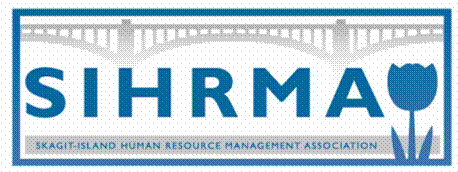 Call for Presentations
Skagit Island Human Resource Management Association2016 Meetings and WorkshopsSIHRMA is currently accepting proposals for their upcoming program year. SIHRMA does a variety of programming including one hour breakfast meetings and a fall workshop that lasts either a half day or a full day depending on the topic.  Monthly meetings are held on the second Thursday of the month and start at 7:15 a.m.  We start with breakfast and then at approximately 7:45 a.m. we begin the program. As a speaker, you are introduced at 8:00 and have until just a few minutes before 9:00 for your presentation and questions. Monthly meetings are held January through June, we take a break for July and August, and then meet September through December. In October, we host our fall workshop and in December we host a holiday partyWe invite you to submit a proposal to share your experience and expertise with your colleagues in human resource management. Others will benefit from your experience while you make a valuable contribution to the profession's field of knowledge.Presentations must be submitted no later than December 31, 2018.PROPOSAL REVIEW- All proposals will be reviewed by the Program Director. Final selections will be made by the SIHRMA Board. We have a strong preference for single speaker presentations. Co-presentations or panels are discouraged. A NOTE CONCERNING HONORARIA - SIHRMA has a tradition of using educational conference sessions as a platform for innovation in the field of human resource management. We look for contributors who are willing to share their expertise without expectation of payment in the spirit of networking, a purpose for which the Association was founded.We expect presenters to:meet all deadlines;retain the session content, audio/visual needs as originally submitted;not add a co-presenter or change the identity or number of presenters without permission from SIHRMA;provide high-quality handouts by the date and in the format requested;honor SIHRMA’s commitment to provide education by not showcasing or promoting the speaker’s practice, services or productsrespect SIHRMA as the sponsoring organization with either positive or neutral comments from the platform; andIn return, SIHRMA will:Provide a complimentary registration for the meeting/conference and the social events surrounding the meeting.Grant you valuable professional exposure and networking.Post your contact information on our website for one yearSuggested Topics:Labor relations, collective bargaining, and union representation. Other ideas that you could build your presentation around include:Practical Application - Sessions conducted by practitioners that include practical, immediately applicable work tools, will be given preference. SIHRMA seeks presentations that will provide our attendees with information that will improve their effectiveness on the job.Proven Speaking Ability - SIHRMA seeks experienced presenters with proven speaking ability. Those with a track record of speaking to professional organizations will be given preference.Instructions for Submitting a Presentation ProposalComplete the following Call for Presentation form with all the information requested. Review for completeness and accuracy. Include proof of performance.  If you have not presented to SIHRMA in the past, please provide us with proof of performance such as video recordings and/or evaluation summaries from a program you presented. Once you submit the proposal, you will receive a confirmation with details regarding where to mail proof of performance as applicable.INSTRUCTIONS FOR SUBMITTING A PROPOSAL(TAB through this document to fill out the required boxes)The following information must be completed in order to be considered as a speaker. Submit your name as you wish to see it published. Please include your professional designation (Ph.D., MBA, SPHR, PHR, etc.), after your last name.ABOUT THE PRESENTER(S)Please list your name, job title, company and address below: PHR  SPHR  Ph.D.	 Other ______________Biographical sketch:What other SHRM events have you previously spoken at?Where have you spoken in the last year?Will you have a co-presenter?  Yes  NoIf yes, please complete the section below. All fields must be completed in order to be considered. Biographical sketch:ABOUT THE PRESENTATIONMy presentation is related to the following HR functional area:  Employee & Labor Relations 			 HR Information Systems	 Compensation					 Benefits  Employment Law & Practices			 Training & Development 	 Environmental Health, Safety, & Security	 HR Leadership/Mgt Practices Professional/Self Development 		 Other:      TITLE OF SESSION:  SUMMARY OF SESSION: In 75 words or less, provide a summary of the content. If you are selected to present, the description submitted below will be used in promotional flyers and on the SIHRMA website. Please Note: SIHRMA may change and/or reduce your title/description for program clarity.Provide a one sentence primary learning objective of your presentation. Please do not give bullet points, multiple objectives joined by semi-colons, or several sentences. Here is an example: This session will help you prepare for changes in the workplace by examining and discussing emerging issues in HR and their affect on day-to-day HR responsibilities.Type of Presentation:Is this proposal for a 1 hour briefing?	 Yes  NoIs this proposal for a half day seminar? 	 Yes  NoRECERTIFICATION CREDITMany of our members are certified as PHRs, SPHRs and/or GPHRs. As a result, they attend concurrent sessions to get credit for recertification. Having this distinction will in all likelihood impact attendance at your session. If you are accepted, your session will be submitted to HRCI in order to determine eligibility for recertification credit. In order to determine eligibility, please list the three main learning objectives someone would walk away with as a result of attending your session. 1.      2.      3.      Agreement and ReleaseBy submitting this proposal I UNDERSTAND THAT I WILL NOT RECEIVE AN HONORARIUM; if I have a co-presenter, he or she will not receive an honorarium and will not have his or her expenses reimbursed.If selected, I agree to adhere to the deadline schedule furnished SIHRMA.I understand that my conference presentation is not a showcase for promotion of my business, practice or product, and I will not sell my products or services from the SIHRMA speaker platform.I also understand that I will be notified about the status of my proposal from SIHRMA directly. I have read the above Agreement and Release and agree to the terms.PLEASE KEEP A COPY OF THIS PROPOSAL FOR YOUR RECORDS.Please email completed submissions to Ryan Burns at:Ryan_nelia@msn.comThank you for your interest in SIHRMA.  We look forward to hearing from you. Compliance Affect of Supreme Court Laws on the Workplace Affirmative Action Compliance Alternative Dispute Resolution Avoiding Personal Liability Background Checks/Investigations Best Practices in HR Branding Business Literacy Change Management Changing Labor Pool Demographics Civil Rights Compliance Collective Bargaining StrategiesCommunication Strategies Compensation Philosophy and Pay Policies Conflict Resolution Direct Pay Systems Disaster Preparedness & Recovery Diversity EEOC Compliance Electronic Recruiting/Web-Based Recruiting Emerging Issues/Trends in HR Emerging Issues/Trends in Technology Emerging Leadership Theory & Application Emerging Management Practices Employee Benefits Employee Handbooks Employee Relations Employer of Choice Employment Laws Ethics Executive Compensation Family-Friendly Initiatives Financial Management Flexible Work Policies and Practices FLSA Compliance / Wage & Hour Issues FMLA Compliance Global HR Strategy Health Care Costs - How to Control Health, Safety & Security HR as a Business Partner HR Competencies HR's Return on Investment Human Capital Asset Management Identity theft - how to protect employees Incentive Compensation Systems Labor Relations Leadership Skills Managing a Virtual Workforce Measuring Team Performance Mentoring Mergers and Acquisitions Metrics and Measurement of HR Military Leaves of Absence Model Contract LanguageNegligent Hiring Negotiation Skills Non-financial Reward Systems Organizational Development Other Regulatory Compliance Issues Outsourcing Basics Outsourcing Strategy Performance Management Pre-employment Testing Privacy Issues Productivity/Workflow Issues Project Management Recruiting for the Workforce of the Future Recruiting Fundamentals Recruiting Strategies Re-engineering HR for Competitive Advantage Reference Checking Researching and Reporting HR Data Resume Fraud and/or Fraudulent Misrepresentation Retention Strategies Retirement - Compliance Issues Selection Interviewing Sexual Harassment Staffing Strategies Strategic Management Issues Strategies for Employing Older Workers Succession Planning Technology - HRIS Technology & HR Technology- Social MediaTotal Compensation Training - ROI Training and Development - Best Practices Unfair Labor Practice ResponsesUnion Formation- Understanding the ProcessWellness Programs - Best Practices Work Life Balance Workers' Compensation Workforce Reductions Workplace Violence Wrongful Termination/Discharge Name:	Job Title:Company:Address:City, State, Zip: Phone Number:Fax Number:E-mail Address: Name:	Job Title:Company:Address:City, State, Zip: Phone Number:Fax Number:E-mail Address: Name:Date of Submission: